IN THE CIRCUIT COURT OF THE EIGHTEENTH JUDICIAL CIRCUIT IN AND FOR SEMINOLE COUNTY, FLORIDA                CASE NO. _________DR______________-05A_________________________,			Adoptee,						_______________________________________/CASE CHECKLISTPetition for Adoption of Adult The Checklist lists the minimum requirements and may not be all-inclusive for every case.  If you have any questions or concerns about your case, you should consult an attorney. The Checklist and instructions provided herein should not be substituted for legal advice from an attorney.  Some forms can be found online at: https://www.flcourts.gov/ 				All completed forms must be returned to the Seminole Clerk of the Court located at 101 Eslinger Way Sanford, FL 32771 or electronically filed through the Florida State e-Filing Portal (www.myflcourtaccess.com).After completing and filing this checklist, please notify the Self Represented Litigant Coordinator that your file is ready for review by submitting a Request for Hearing online at: https://fl18.org/req4hrgThe judge assigned to your case may request to see copies of the following at the final hearing: marriage license of the adoptive parents; copies of driver’s licenses of the adoptive parents and adult adoptee; and copies of social security cards of the adoptive parents and adult adoptee.  Please bring these items with you.Pleadings/Documents/Forms RequiredPleadings/Documents/Forms RequiredDate of FilingCover Sheet for Family Court Cases12.928  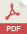 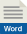 Cover Sheet for Family Court Cases12.928  Petition for Adoption of AdultPetition for Adoption of Adult by Stepparent12.981(c)(1)  Petition for Adoption of AdultPetition for Adoption of Adult by Stepparent12.981(c)(1)  Consent of Petitioner’s Spouse (if Petitioner is married and his/her spouse did not join in filing a Joint Petition)Consent of Petitioner’s Spouse (if Petitioner is married and his/her spouse did not join in filing a Joint Petition)Notice of Related Cases 12.900(h)  Notice of Related Cases 12.900(h)  Certified Copy of Birth Certificate of Adult AdopteeCertified Copy of Birth Certificate of Adult AdopteeConsent of Adult Adoptee12.981(a)(2)  Consent of Adult Adoptee’s Spouse (if Adult Adoptee is married)12.981(c)(2)  State and National Criminal History Records Check of Adult Adoptee (if Adult Adoptee is changing his/her name)Proposed Final JudgmentNotice of Hearing 12.923  (written notice to Adult Adoptee’s birth parents, or proof of service of process on Adult Adoptee’s birth parents, is required) (if birth parent(s) is deceased, a certified copy of the death certificate must be filed)